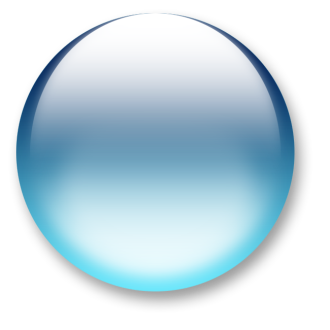 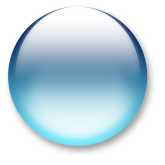 공공데이터 오픈API 활용가이드1. 서비스 명세	31.1 공공데이터 OpenAPI 조회 서비스	3가. API 서비스 개요	3나. 상세기능 목록	3다. 상세기능내역	41) [예시목록조회] 상세기능명세	42) [예시상세조회] 상세기능명세	52. OpenAPI 에러 코드정리	71. 서비스 명세1.1 공공데이터 오픈API 조회 서비스가. API 서비스 개요나. 상세기능 목록다. 상세기능내역1) [예시목록조회] 상세기능명세a) 상세기능정보b) 요청 메시지 명세 ※ 항목구분 : 필수(1), 옵션(0) c) 응답 메시지 명세※ 항목구분 : 필수(1), 옵션(0)d) 요청/응답 메시지 예제2) [예시상세조회] 상세기능명세a) 상세기능정보b) 요청 메시지 명세※ 항목구분 : 필수(1), 옵션(0), 1건 이상 복수건(1..n), 0건 또는 복수건(0..n)c) 응답 메시지 명세※ 항목구분 : 필수(1), 옵션(0), 1건 이상 복수건(1..n), 0건 또는 복수건(0..n)d) 요청/응답 메시지 예제2. OpenAPI 에러 코드정리API 서비스 정보API명(영문)kmoockmoockmoocAPI 서비스 정보API명(국문)K-MOOC 강좌 조회 서비스K-MOOC 강좌 조회 서비스K-MOOC 강좌 조회 서비스API 서비스 정보API 설명입력 파라미터를 이용하여 K-MOOC에서 제공되는 강좌 목록 및 상세정보를 조회 할 수 있는 서비스입력 파라미터를 이용하여 K-MOOC에서 제공되는 강좌 목록 및 상세정보를 조회 할 수 있는 서비스입력 파라미터를 이용하여 K-MOOC에서 제공되는 강좌 목록 및 상세정보를 조회 할 수 있는 서비스API 서비스보안적용기술 수준서비스 인증/권한[O] serviceKey    [ ] 인증서 (GPKI/NPKI)[ ] Basic (ID/PW)  [] 없음[O] serviceKey    [ ] 인증서 (GPKI/NPKI)[ ] Basic (ID/PW)  [] 없음[O] serviceKey    [ ] 인증서 (GPKI/NPKI)[ ] Basic (ID/PW)  [] 없음API 서비스보안적용기술 수준메시지 레벨암호화[ ] 전자서명   [ ] 암호화   [O] 없음[ ] 전자서명   [ ] 암호화   [O] 없음[ ] 전자서명   [ ] 암호화   [O] 없음API 서비스보안적용기술 수준전송 레벨 암호화[ ] SSL   [O] 없음[ ] SSL   [O] 없음[ ] SSL   [O] 없음API 서비스보안적용기술 수준인터페이스 표준[ ] SOAP 1.2(RPC-Encoded, Document Literal, Document Literal Wrapped)[O] REST (GET)[ ] RSS 1.0   [ ] RSS 2.0   [ ] Atom 1.0   [ ] 기타[ ] SOAP 1.2(RPC-Encoded, Document Literal, Document Literal Wrapped)[O] REST (GET)[ ] RSS 1.0   [ ] RSS 2.0   [ ] Atom 1.0   [ ] 기타[ ] SOAP 1.2(RPC-Encoded, Document Literal, Document Literal Wrapped)[O] REST (GET)[ ] RSS 1.0   [ ] RSS 2.0   [ ] Atom 1.0   [ ] 기타API 서비스보안적용기술 수준교환 데이터 표준(중복선택가능)[] XML   [O] JSON   [ ] MIME   [ ] MTOM[] XML   [O] JSON   [ ] MIME   [ ] MTOM[] XML   [O] JSON   [ ] MIME   [ ] MTOMAPI 서비스배포정보서비스 URLhttp://apis.data.go.kr/B552881/kmoochttp://apis.data.go.kr/B552881/kmoochttp://apis.data.go.kr/B552881/kmoocAPI 서비스배포정보서비스 명세 URL(WSDL 또는 WADL)http://apis.data.go.kr/B552881/kmoochttp://apis.data.go.kr/B552881/kmoochttp://apis.data.go.kr/B552881/kmoocAPI 서비스배포정보서비스 버전1.01.01.0API 서비스배포정보서비스 시작일2015-10-14서비스 배포일2015-10-14API 서비스배포정보서비스 이력2015-10-14 : 서비스 시작2015-10-14 : 서비스 시작2015-10-14 : 서비스 시작API 서비스배포정보메시지 교환유형[O] Request-Response   [ ] Publish-Subscribe[ ] Fire-and-Forgot   [ ] Notification[O] Request-Response   [ ] Publish-Subscribe[ ] Fire-and-Forgot   [ ] Notification[O] Request-Response   [ ] Publish-Subscribe[ ] Fire-and-Forgot   [ ] NotificationAPI 서비스배포정보서비스 제공자박준용 / K-MOOC 운영센터 / 02-3780-9746 / jypark@nile.or.kr박준용 / K-MOOC 운영센터 / 02-3780-9746 / jypark@nile.or.kr박준용 / K-MOOC 운영센터 / 02-3780-9746 / jypark@nile.or.krAPI 서비스배포정보데이터 갱신주기실시간 제공실시간 제공실시간 제공번호API명(국문)상세기능명(영문)상세기능명(국문)1K-MOOC 강좌 목록 courseList강좌목록조회2K-MOOC 강좌 상세courseDetail강좌상세조회상세기능 번호1상세기능 유형조회 (목록)상세기능명(국문)강좌목록조회강좌목록조회강좌목록조회상세기능 설명URL 을 이용하여 K-MOOC 에서 제공중인 강좌를 조회하는 기능URL 을 이용하여 K-MOOC 에서 제공중인 강좌를 조회하는 기능URL 을 이용하여 K-MOOC 에서 제공중인 강좌를 조회하는 기능Call Back URLhttp://apis.data.go.kr/B552881/kmooc/courseListhttp://apis.data.go.kr/B552881/kmooc/courseListhttp://apis.data.go.kr/B552881/kmooc/courseList최대 메시지 사이즈[15000] byte[15000] byte[15000] byte평균 응답 시간[1000] ms초당 최대 트랙잭션[10] tps항목명(영문)항목명(국문)항목크기항목구분샘플데이터항목설명ServiceKey인증키1001인증키(URL Encode)공공데이터포털에서 발급받은 인증키Page페이지 번호411페이지 번호Org기관번호200FUNMOOC기관 번호Mobile모바일 표시 여부101모바일에서 표시 허용 강좌인지 구분하는 값항목명(영문)항목명(국문)항목크기항목구분샘플데이터항목설명blocks_urlblocks_url강좌 URL1001http://www.kmooc.kr/api/courses/v1/blocks/?course_id=course-v1%3AFUNMOOC%2Btest1%2Btest1강좌의 접근 URLefforteffort강좌주요시간20109:08@07#04:03$06:05강좌에 설정된 주요 시간들 (동영상 시간, 주차, 권장학습시간 등)EndEnd강좌 종료일2012031-01-01T00:00:00Z강좌의 종료일 (UTC)enrollment_startenrollment_start수강신청 시작일2012030-01-02T00:00:00Z강좌의 수강신청 시작일 (UTC)enrollment_endenrollment_end수강신청 종료일2012031-01-01T00:00:00Z강좌의 수강신청 종료일 (UTC)idid강좌 아이디1001course-v1:FUNMOOC+test1+test1강좌의 아이디course_imagecourse_image강좌 이미지1001http://www.kmooc.kr/asset-v1:FUNMOOC+test1+test1+type@asset+block@images_course_image.jpg강좌의 대표 이미지namename강좌명2001강좌생성테스트강좌명NumberNumber강좌번호501test1강좌번호OrgOrg기관명501FUNMOOC기관명short_descriptionshort_description짧은소개5001강좌의 짧은소개강좌의 짧은소개startstart강좌 시작일2012030-01-02T00:00:00Z강좌의 시작일start_displaystart_display강좌 시작일 표시명1212030년 1월 2일강좌의 시작일 표시 문구start_typestart_type강좌 시작일 표시 형식101Timestamp강좌의 시작일 표시 문구PacingPacing강좌 형식111pacing강좌 운영방식mobile_availablemobile_available모바일 지원여부111모바일(app) 지원여부hiddenhidden강좌 감춤여부51False강좌 감춤 여부요청메시지http://apis.data.go.kr/B552881/kmooc/courseList?ServiceKey=인증키&page=1응답메시지{  "pagination": {    "count": 1333,    "previous": null,    "num_pages": 134,    "next": "http://www.kmooc.kr/api/courses/v1/courses/?page=2"  },  "results": [    {      "blocks_url": "http://www.kmooc.kr/api/courses/v1/blocks/?course_id=course-v1%3AFUNMOOC%2Btest1%2Btest1",      "effort": "09:08@07#04:03$06:05",      "end": "2031-01-01T00:00:00Z",      "enrollment_start": "2030-01-02T00:00:00Z",      "enrollment_end": "2031-01-01T00:00:00Z",      "id": "course-v1:FUNMOOC+test1+test1",      "media": {        "course_image": {          "uri": "/asset-v1:FUNMOOC+test1+test1+type@asset+block@images_course_image.jpg"        },        "course_video": {          "uri": null        },        "image": {          "raw": "http://www.kmooc.kr/asset-v1:FUNMOOC+test1+test1+type@asset+block@images_course_image.jpg",          "small": "http://www.kmooc.kr/asset-v1:FUNMOOC+test1+test1+type@asset+block@images_course_image.jpg",          "large": "http://www.kmooc.kr/asset-v1:FUNMOOC+test1+test1+type@asset+block@images_course_image.jpg"        }      },      "name": "강좌생성테스트",      "number": "test1",      "org": "FUNMOOC",      "short_description": "",      "start": "2030-01-02T00:00:00Z",      "start_display": "2030년 1월 2일",      "start_type": "timestamp",      "pacing": "instructor",      "mobile_available": true,      "hidden": false,      "invitation_only": false,      "course_id": "course-v1:FUNMOOC+test1+test1"    }      ]}상세기능 번호2상세기능 유형조회 (상세)상세기능명(국문)강좌상세조회강좌상세조회강좌상세조회상세기능 설명URL 을 이용하여 K-MOOC 에서 강좌의 상세 내용을 조회하는 기능URL 을 이용하여 K-MOOC 에서 강좌의 상세 내용을 조회하는 기능URL 을 이용하여 K-MOOC 에서 강좌의 상세 내용을 조회하는 기능Call Back URLhttp://apis.data.go.kr/B552881/kmooc/courseDetailhttp://apis.data.go.kr/B552881/kmooc/courseDetailhttp://apis.data.go.kr/B552881/kmooc/courseDetail최대 메시지 사이즈[20000] byte[20000] byte[20000] byte평균 응답 시간[100] ms초당 최대 트랙잭션[100] tps항목명(영문)항목명(국문)항목크기항목구분샘플데이터항목설명ServiceKey인증키1001인증키(URL Encode)공공데이터포털에서 발급받은 인증키CourseId강좌 아이디1001course-v1:FUNMOOC+test1+test1강좌 아이디항목명(영문)항목명(국문)항목크기항목구분샘플데이터항목설명blocks_url강좌 상세 URL2001http://www.kmooc.kr/api/courses/v1/blocks/?course_id=course-v1%3AFUNMOOC%2Btest1%2Btest1강좌 상세 URLeffort강좌주요시간20109:08@07#04:03$06:05강좌에 설정된 주요 시간들 (동영상 시간, 주차, 권장학습시간 등)End강좌 종료일2012031-01-01T00:00:00Z강좌의 종료일 (UTC)enrollment_start수강신청 시작일2012030-01-02T00:00:00Z강좌의 수강신청 시작일 (UTC)enrollment_end수강신청 종료일2012031-01-01T00:00:00Z강좌의 수강신청 종료일 (UTC)id강좌 아이디1001course-v1:FUNMOOC+test1+test1강좌의 아이디course_image강좌 이미지1001http://www.kmooc.kr/asset-v1:FUNMOOC+test1+test1+type@asset+block@images_course_image.jpg강좌의 대표 이미지name강좌명2001강좌생성테스트강좌명Number강좌번호501test1강좌번호Org기관명501FUNMOOC기관명short_description짧은소개5001강좌의 짧은소개강좌의 짧은소개start강좌 시작일2012030-01-02T00:00:00Z강좌의 시작일start_display강좌 시작일 표시명1212030년 1월 2일강좌의 시작일 표시 문구start_type강좌 시작일 표시 형식101Timestamp강좌의 시작일 표시 문구Pacing강좌 형식111pacing강좌 운영방식mobile_available모바일 지원여부111모바일(app) 지원여부hidden강좌 감춤여부51False강좌 감춤 여부invitation_only수강신청방법51False자율수강신청 또는 초대수강신청 여부course_id강좌 아이디1001course-v1:FUNMOOC+test1+test1외부 공개용 강좌 아이디overview강좌 개요50001이 강좌의 수업내용/목표 에 대한 내용이 표시됩니다.강좌 개요에 대한 입력 내용요청메시지http://apis.data.go.kr/B552881/kmooc/courseDetail?ServiceKey=인증키&CourseId=course-v1:FUNMOOC+test1+test1응답메시지{"blocks_url":"http://www.kmooc.kr/api/courses/v1/blocks/?course_id=course-v1%3AFUNMOOC%2Btest1%2Btest1","effort":"09:08@07#04:03$06:05","end":"2031-01-01T00:00:00Z","enrollment_start":"2030-01-02T00:00:00Z","enrollment_end":"2031-01-01T00:00:00Z","id":"course-v1:FUNMOOC+test1+test1","media":{"course_image":{"uri":"/asset-v1:FUNMOOC+test1+test1+type@asset+block@images_course_image.jpg"},"course_video":{"uri":null},"image":{"raw":"http://www.kmooc.kr/asset-v1:FUNMOOC+test1+test1+type@asset+block@images_course_image.jpg","small":"http://www.kmooc.kr/asset-v1:FUNMOOC+test1+test1+type@asset+block@images_course_image.jpg","large":"http://www.kmooc.kr/asset-v1:FUNMOOC+test1+test1+type@asset+block@images_course_image.jpg"}},"name":"강좌생성테스트","number":"test1","org":"FUNMOOC","short_description":"","start":"2030-01-02T00:00:00Z","start_display":"2030년 1월 2일","start_type":"timestamp","pacing":"instructor","mobile_available":true,"hidden":false,"invitation_only":false,"course_id":"course-v1:FUNMOOC+test1+test1","overview":"<div id=\"course-info\">\n<section class=\"about\">\n  <h2><i class=\"fa fa-university\"></i>강좌 소개</h2>\n  <article>\n    <h3><i class=\"fa fa-pencil-square-o\"></i>수업내용/목표</h3>\n    <div class=\"article_contents goal\">\n    이 강좌의 수업내용/목표 에 대한 내용이 표시됩니다.\n    </div>\n  </article>\n  <article>\n    <h3><i class=\"fa fa-video-camera\"></i>홍보/예시 영상</h3>\n    <div class=\"article_contents\">\n      <div class=\"youtubewrap\">\n        <video class=\"video\" title=\"홍보/예시 영상\" width=\"100%\" height=\"100%\" controls controlsList=\"nodownload\">\n          <source src=\"http://vod.kmoocs.kr/vod/2017/09/29/512eedf0-e5c5-4c88-977b-be74c2fc1f4e.mp4\" type=\"video/mp4\">\n        </video>\n      </div>\n    </div>\n  </article>\n</section>\n<section class=\"course-plan\">\n  <h2><i class=\"fa fa-calendar\"></i>강좌 운영 계획</h2>\n  <article class=\"syllabus\">\n    <div class=\"article_contents\">\n      <input type=\"checkbox\" name=\"toggle\" id=\"toggle\"/>\n      <label for=\"toggle\"></label>\n      <div class=\"syllabus_table\">\n        <table summary=\"강좌 전체에 대한 주차별 차시별 내용 및 과제를 요약해서 보여주는 강의계획서\" border=\"1\" cellspacing=\"0\" cellpadding=\"0\">\n          <caption>강의계획서</caption>\n          <colgroup>\n            <col width=\"5%\"/>\n            <col width=\"30%\"/>\n            <col width=\"\"/>\n            <col width=\"15%\"/>\n          </colgroup>\n          <thead>\n            <tr>\n              <th>\n                주차\n              </th>\n              <th>\n                주차명\n              </th>\n              <th>\n                차시명\n              </th>\n              <th>\n                과제\n              </th>\n            </tr>\n          </thead>\n          <tbody>\n            <tr>\n              <td rowspan=\"2\" class=\"cts\">\n                1\n              </td>\n              <td rowspan=\"2\">\n                주차1\n              </td>\n              <td>\n                차시1\n              </td>\n              <td class=\"cts\">\n                퀴즈1\n              </td>\n            </tr>\n            <tr>\n              <td>\n                차시2\n              </td>\n              <td class=\"cts\">\n                토론\n              </td>\n            </tr>\n            <tr>\n              <td class=\"cts\">\n                2\n              </td>\n              <td>\n                주차2\n              </td>\n              <td>\n                차시1\n              </td>\n              <td class=\"cts\">\n                토론\n              </td>\n            </tr>\n            <tr>\n              <td colspan=\"4\" class=\"bgcolor cts\">\n                중간시험\n              </td>\n            </tr>\n            <tr>\n              <td class=\"cts\">\n                3\n              </td>\n              <td>\n                주차3\n              </td>\n              <td>\n                차시1\n              </td>\n              <td class=\"cts\">\n                상호평가\n              </td>\n            </tr>\n            <tr>\n              <td colspan=\"4\" class=\"cts bgcolor\">\n                기말시험\n              </td>\n            </tr>\n          </tbody>\n        </table>\n      </div>\n    </div>\n  </article>\n</section>\n<section class=\"course-staff\">\n    <h2><i class=\"fa fa-group (alias)\"></i>강좌운영팀 소개</h2>\n    <article>\n        <h3><i class=\"fa fa-user\"></i>교수자</h3>\n        <article class=\"professor\">\n            <div class=\"teacher_image\">\n                <img src=\"http://www.kmooc.kr/static/images/placeholder-faculty.png\" align=\"left\" alt=\"\">\n            </div>\n            <div class=\"staff_descript\">\n                <dl>\n                    <dt>\n                     <i class=\"fa fa-angle-double-right\"></i><i class=\"staff-name\"></i> 교수\n                  </dt>\n                    <dd>현) 한국대학교 전산학과 교수</dd>\n                    <dd>전) S기업 연구원</dd>\n                    <dd>한국대학교. 컴퓨터공학 박사</dd>\n                    <dd>E-mail: abc@example.com</dd>\n                </dl>\n            </div>\n        </article>\n    </article>\n    <article>\n        <h3><i class=\"fa fa-user\"></i>강좌지원팀</h3>\n        <article class=\"staff\">\n            <div class=\"ta_image\">\n                <img src=\"http://www.kmooc.kr/static/images/placeholder-faculty.png\" align=\"left\" alt=\"\">\n            </div>\n            <div class=\"staff_descript\">\n                <dl>\n                    <dt>\n                     <i class=\"fa fa-angle-double-right\"></i><i class=\"staff-name\">조교</i>\n                  </dt>\n                    <dd>한국대학교 전산학 박사과정</dd>\n                    <dd>E-mail: abc@example.com</dd>\n                </dl>\n            </div>\n        </article>\n    </article>\n</section>\n<section class=\"info\">\n  <h2><i class=\"fa fa-info-circle\"></i>강좌 수강 정보</h2>\n  <article>\n    <h3>\n      <i class=\"fa fa-graduation-cap\"></i>이수/평가정보\n    </h3>\n    <div class=\"grade_table\">\n      <table style=\"width: 100%;\" border=\"1\" summary=\"이수/평가정보\" cellspacing=\"0\" cellpadding=\"0\">\n        <caption>이수/평가정보</caption>\n        <colgroup>\n          <col width=\"20%\">\n          <col width=\"20%\">\n          <col width=\"20%\">\n          <col width=\"20%\">\n          <col width=\"20%\">\n          <col width=\"20%\">\n        </colgroup>\n        <thead>\n          <tr>\n            <th>\n              과제명\n            </th>\n            <th>\n              퀴즈\n            </th>\n            <th>\n              토론\n            </th>\n            <th>\n              중간고사\n            </th>\n            <th>\n              기말고사\n            </th>\n          </tr>\n        </thead>\n        <tbody style=\"text-align: center;\">\n          <tr>\n            <td style=\"font-weight: bold;\">\n              반영비율\n            </td>\n            <td>\n              %\n            </td>\n            <td>\n              %\n            </td>\n            <td>\n              %\n            </td>\n            <td>\n              %\n            </td>\n          </tr>\n        </tbody>\n      </table>\n      <b>※&nbsp;총 60% 이상 점수 획득 시, 이수증을 발급받을 수 있습니다.</b>\n    </div>\n  </article>\n  <article>\n    <h3><i class=\"fa fa-sort-amount-desc\"></i>강좌 수준 및 선수요건</h3>\n    <p id=\"course-level\">이 강좌는 유익한 내용이 다수 포함되어 있습니다.</p>\n  </article>\n  <article>\n    <h3><i class=\"fa fa-book\"></i>교재 및 참고문헌</h3>\n    <p id=\"course-reference\">이 강좌는 여러가지 참고자료가 많이 있습니다.</p>\n  </article>\n</section>\n<section class=\"faq\">\n    <h2><i class=\"fa fa-question-circle\"></i>자주 묻는 질문</h2>\n    <article class=\"question\">\n        <h4><i class='fa fa-chevron-right'></i>강좌 교재가 따로 있나요?</h4>\n        <p>네. 있습니다.</p>\n    </article>\n    <article class=\"question\">\n    <article class=\"question\">\n        <h4><i class='fa fa-chevron-right'></i>강좌 교재가 따로 있나요?</h4>\n        <p>네. 있습니다.</p>\n    </article>\n</section>\n<section class=\"user_add\">\n<h2><i class=\"fa fa-plus-circle\"></i>제목</h2>\n<article class=\"question\">\n    <h3><i class='fa fa-chevron-right'></i>소제목</h3>\n    <p>내용</p>\n</article><br>\n</section>\n</div>\n"}에러코드에러메시지설명{"developer_message":"Course not found."}자료가 없을 경우